* 	L = Listening	S = Speaking	R = Reading	W = Writing	I = Intercultural/Mediation** Wochenstunden = Anzahl Doppelstunden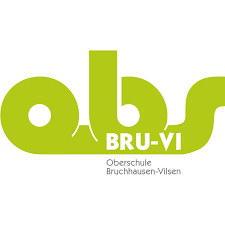 Oberschule Bruchhausen-VilsenOberschule Bruchhausen-VilsenStand: 03.2018Schuleigener Arbeitsplan im Fach:           ENGLISCH                 Schuljahrgang:     6                              Zeitraum, z.B.:WoStdAngestrebte Kompetenzen (Schwerpunkte)Vereinbartes ThemaBezug zu Methoden- und Medienkonzept (Einführen/Üben von…)Regionale Bezüge/Lernorte und ExperteneinsatzFächerübergreifende Bezüge Sommerferien bis Herbstferien14L, S, V, I, R, WÜber die Sommerferien und Freizeitaktivitäten berichtenMissverständnisse klärenHöflichkeitGefühle ausdrückenRevision: Simple PastUnit 1:FriendsShort dialogueswriting postcardsrole playSchulorganisation und Ferien in EnglandDeutsch: Postkarten/Briefe schreibenSommerferien bis Herbstferien14L, S, V, I, R, WÜber die Sommerferien und Freizeitaktivitäten berichtenMissverständnisse klärenHöflichkeitGefühle ausdrückenRevision: Simple PastUnit 1:FriendsShort dialogueswriting postcardsrole playSchulorganisation und Ferien in EnglandDeutsch: Postkarten/Briefe schreibenHerbstferien bis Zeugnisferien13L, S R, W, Iüber einen Star, Verabredungen, Jobs und Haushaltspflichten sprechen sich verabredenjemanden interviewenPresent Perfectkrank sein und zum Arzt gehenUnit 2: Stars!Mediating lyricsInterviewsPicture story about an auditionshort presentation about favorite starClubs in EnglandFree time activitiesHerbstferien bis Zeugnisferien13L, S, R, W, I, Vüber Sehenswürdigkeiten in London sprechenSehenswürdigkeiten, Personen und Gegenstände miteinander vergleichenKleidung aussuchen und kaufenNumbersKomparativ und Superlativ von Adjektivensich am Flughafen zurechtfindenUnit 3: London lifeshort presentation and/or poster about London sightsshort dialogues about shoppingAudio guides for kidsCapital of England/GBSights of LondonUndergroundDie britische WährungGeschichte: historische Informationen über London und dessen SehenswürdigkeitenZeugnisferien bis Osterferien18L, R, S, I, Wsagen, was man gerne isstSich über das Essen in der Schule unterhaltenAn einem Stand etwas zu Essen kaufenwill-futureUnit 4: Food and drinkshort dialogues: ordering in restaurantssurvey about school meals and cafeteriacreating and following recipesEnglish and international foodHauswirtschaft: nach englischen Rezepten kochen; Vokabeln anhand von Realien in der Küche übenOsterferien bis Sommerferien16L, R, S, W, Iüber Computerspiele sprechen Ein Bild mit Hilfe von Präpositionen und dem Present progressive beschreibenfragen, was jemand gerade tutUnit 5: In the newsEinen Bericht für eine Nachrichtensendung über die Schule mit Hilfe digitaler Medien gestaltennews reportsSchülerzeitung